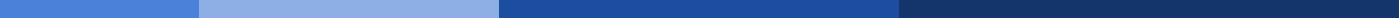 Small Business Proposal PlanExecutive Summary
Business Name: QuickServe Solutions
Business Model: QuickServe Solutions is a proposed small business specializing in providing fast and efficient IT support services to local businesses and individuals. Our model focuses on offering rapid response times, personalized customer service, and cost-effective solutions for IT-related issues.Market Analysis
Industry Overview: The IT support industry has seen consistent growth due to the increasing reliance on technology in business operations. With the rise of remote work and digital transformation, the demand for immediate and reliable IT support services is higher than ever.
Target Market: Our primary market will be small to medium-sized businesses in the local area, as well as individuals needing technical support for their home offices. These entities often lack in-house IT departments and require external support to manage their technology needs.Services OfferedOnsite and Remote IT Support: Providing troubleshooting, repairs, and maintenance services for hardware and software issues.Network Setup and Management: Designing and maintaining network infrastructures for optimal performance and security.Data Backup and Recovery: Ensuring clients' data is securely backed up and can be restored in case of loss or damage.Cybersecurity Solutions: Offering comprehensive security assessments and solutions to protect against cyber threats.Marketing and Sales Strategy
Marketing Approach: We will leverage local advertising, social media platforms, and word-of-mouth referrals to reach our target audience. Additionally, partnerships with local businesses and tech suppliers will help to expand our market presence.
Sales Strategy: Our sales approach will focus on building long-term relationships with clients by offering customizable service packages and flexible pricing models to meet their specific needs.Financial Plan
Startup Costs: Estimated startup costs include expenses for office space, equipment, initial marketing efforts, and hiring skilled technicians.
Revenue Streams: Revenue will be generated through service fees, monthly support contracts, and sales of hardware and software products.
Profitability Forecast: We anticipate breaking even within the first year of operations, with steady growth in profitability as we expand our client base and services.Operations Plan
Location: Our headquarters will be situated in a central location within the city to facilitate easy access for onsite support visits and client meetings.
Team: Initially, the team will consist of experienced IT professionals, including a manager, support technicians, and a sales/marketing specialist.
Operational Hours: Services will be offered during standard business hours, with emergency support available 24/7.Conclusion
QuickServe Solutions aims to be a leading provider of IT support services in the local area, distinguished by our quick response times, customer-centric approach, and affordable solutions. Our commitment to excellence and adaptability will ensure we meet the evolving technology needs of our clients and achieve sustainable growth.